Колонка портативная «Фонарь»Инструкция по эксплуатацииРабота с кнопками  Нажмите и удерживайте эту кнопку в течение примерно 2 секунд, чтобы включить динамик. Нажмите и удерживайте эту кнопку еще раз, пока динамик не сообщит о выключении питания, колонка выключится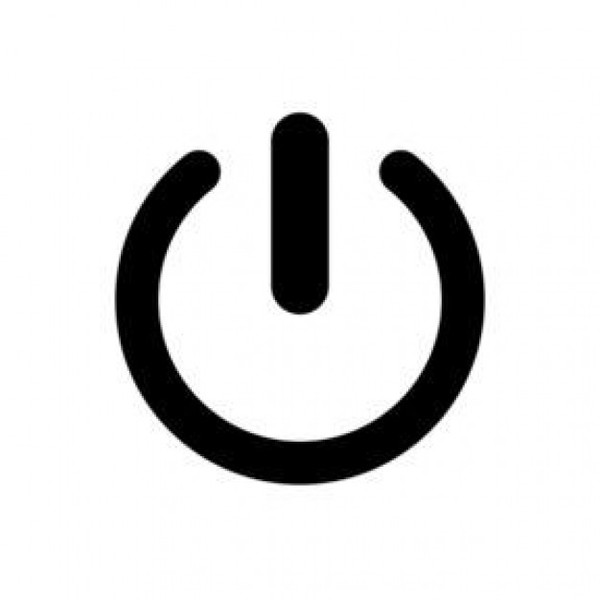  +  Нажмите и удерживайте эту кнопку для увеличения громкости. Нажмите эту кнопку один раз, чтобы перейти к следующему треку.  -  Нажмите и удерживайте эту кнопку, чтобы уменьшить громкость. Нажмите эту кнопку один раз, чтобы перейти к предыдущему треку.   Когда музыка играет, нажмите эту кнопку один раз, чтобы приостановить музыку. Когда музыка приостановлена, нажмите эту кнопку один раз, чтобы воспроизвести музыку. 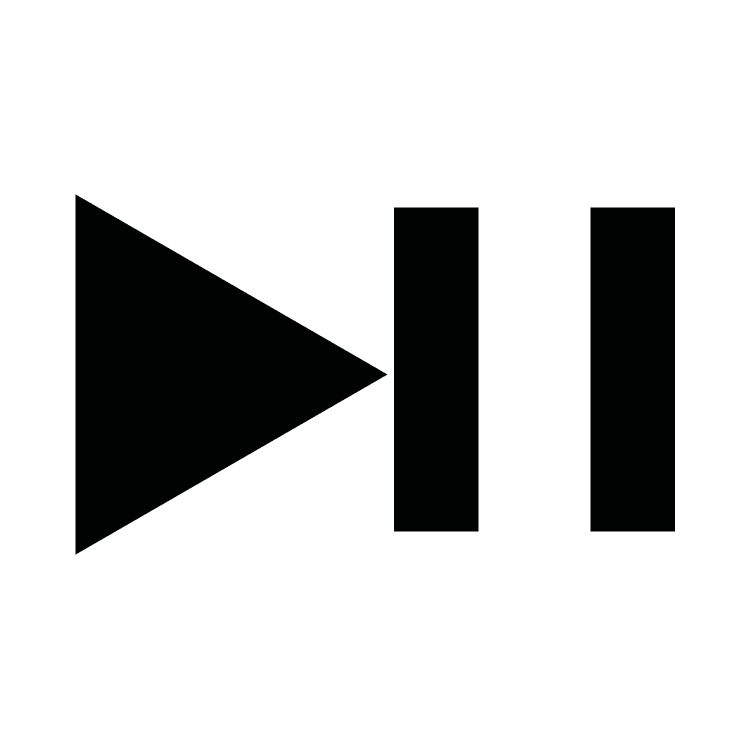   Нажмите кнопку лампы один раз, чтобы включить свет пламени. Нажмите кнопку лампы еще раз, чтобы выключить свет пламени.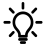 Соединение После включения динамика динамик автоматически перейдет в режим Bluetooth. Включите Bluetooth на вашем мультимедийном устройстве и выполните поиск по имени устройства (Н18 или 71887).Пока динамик выполняет поиск и подключение, его синие световые индикаторы начнут мигать.После успешного подключения динамик объявит о подключении Bluetooth, и его синие световые индикаторы перестанут мигать и будут постоянно гореть.Затем вы можете управлять музыкой с помощью кнопок управления на динамике или на вашем мультимедийном устройстве. На дне колонки есть резьбовое отверстие для штатива.Инструкции по зарядке Подключите прилагаемый USB-кабель для зарядки к зарядному порту динамика. Затем подключите USB к USB-порту компьютера или адаптера. Во время зарядки аккумулятора индикатор будет гореть красным цветом. Когда аккумулятор полностью зарядится, индикатор отключится. Техническое обслуживание Используйте сухую и мягкую ткань для чистки динамика. Пожалуйста, не используйте жидкости или абразивные химические вещества для чистки динамика, так как это может привести к его повреждению. Не подвергайте динамик воздействию прямых источников тепла, воды и света. Не погружайте динамик в воду. Отрегулируйте громкость до подходящего уровня, чтобы не повредить слух или сам динамик. Если вы не собираетесь использовать динамик в течение длительного периода времени, заряжайте аккумулятор раз в месяц, чтобы продлить срок его службы.ПредостереженияВо время зарядки храните динамик в прохладном, сухом и хорошо проветриваемом месте. Не разбирайте динамик. Используйте только прилагаемый зарядный кабель. Не оставляйте динамик без присмотра во время зарядки. Пожалуйста, отключите динамик от зарядки, как только батарея полностью зарядится. Избыточная зарядка может повредить динамик. 